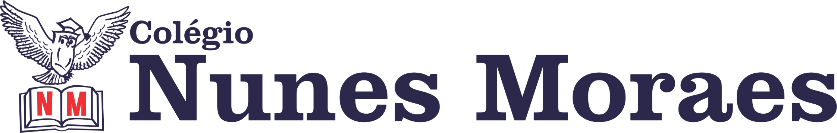 AGENDA DIÁRIA 3º ANO - 25 DE MAIO 1ª AULA: LÍNGUA PORTUGUESA.Capítulo 8: A poesia de cada dia. Páginas: 56 e 57.Objeto de conhecimento: Poema.Aprendizagens essenciais: Ler e compreender, com certa autonomia, textos em versos, explorando rimas, sons e jogos de palavras, imagens poéticas (sentidos figurados) e recursos sonoros.Link da videoaula: https://youtu.be/k0XGDR8bgTQ ROTEIRO DA AULAAtividades propostas: Entendendo o texto p.56 e 57, questões 5, 6 e 7; Avaliação do Paradidático 1 (Para os alunos do ensino remoto, orientação pelo Meet).2ª AULA: MATEMÁTICA.Capítulo 8: Começando a multiplicar. Págs.: 68 e 69.Objeto de conhecimento: Construção de fatos fundamentais da multiplicação.Aprendizagens essenciais: Resolver problemas do campo multiplicativo, envolvendo a ideia de proporcionalidade (dobro, triplo, quádruplo).Link da videoaula: https://youtu.be/blYIV0nABkc ROTEIRO DA AULAAtividades propostas: Siga em frente p.68, questões 1 e 2.Atividade de casa: Siga em frente p.69, questão 3.3ª AULA - INGLÊSBom dia! Na aula de hoje o/a estudante acompanhará:Explicação e resolução de atividade sobre o capítulo 9 - páginas 90 a 93.Link da videoaula: https://prezi.com/v/oqiuyyr-izaw/Envio de foto da atividade para o número – 991839273. 4ª AULA - AULA EXTRA.Bons estudos e uma ótima terça-feira!